Greig City Academy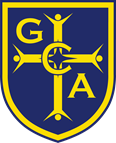 Draft Job DescriptionThis Job Description sets out in general terms the management, purpose and responsibilities of a specific job at GCA. It is not intended to be a comprehensive listing of every task that a GCA employee might be called upon to undertake. It is not a legal document, although it may be referred to in the Contract of Employment.Job Title:	Head of GeographyFaculty:	Humanities IIResponsible to:	Head of FacultyHours:	This is a full-time post.Salary: 	Inner London Pay Scale + Additional Allowance 2b £4,530 (negotiable)Key responsibilities:	The management of the Geography curriculum Duties and ResponsibilitiesYou will:be fully aware of, understand and carry out duties in accordance with the school’s policies and procedures relating to Child Protection, health and safety, confidentiality and data protection and specifically in accordance with ‘Keeping Children Safe In Education’, September 2016 and report all concerns to the named Child Protection contacts. support the school’s equal opportunities policy and support difference, ensuring each child has equal access to opportunities to learn and develop.establish good relationships with pupils, acting as a role model and being aware of and responding appropriately to individual pupil’s needs. support the school’s Christian ethos and work positively and supportively in accordance with the school’s plans, policies and procedures.develop and maintain effective and positive working relationships with all staff, parents/carers and the wider community. participate in training and other learning activities as required and attend appropriate professional development courses as identified through post-holders training needs analysis.ensure that the post-holder’s line manager is made aware and kept fully informed of any concerns which the post-holder may have in relation to safeguarding and/or child protection.be responsible for your personal professional development and participate in the school’s scheme for Performance Management.promote and celebrate the successes of the school and foster a positive image to the local community.model excellent professional conduct with colleagues, students and the wider community, demonstrating high personal standards.Duties and Responsibilities Specific to This PostCurriculum ManagementYou will:manage all aspects of the Geography curriculum within the schoolcontribute to the teaching of other subjects, if required, under the direction of the Head of Faculty and Curriculum Vice Principalbe directly responsible for the development, organisation and administration of the Geography curriculumbe responsible for the development of Geography schemes of work and assessmentscontribute to monitoring, developing, reviewing and evaluating the curriculumoversee the preparation and implementation of differentiated homeworkbe responsible for the setting of internal subject assessments and examinationsshare responsibility for the organisation of the shadow/referral system and the taking of departmental detentionsprovide materials for cover and supply teachers when necessaryproduce reports concerning associated issues as requested by the Head of Faculty or members of the Senior Leadership Teamadminister a database that records and processes student assessment and progression informationdevelop procedures for recognising, valuing and rewarding student effort and achievementensure the promotion of equality and intercultural understanding within the school's framework for equal opportunitiesbe responsible to ensure the national legislation and LEA guidelines for Health and Safety are implemented within the departmentdevelop links with parents in order to keep them informed about curriculum, developments in the department and to involve them in their child’s educationhelp promote the subject by producing displays, attending open evenings and talking to pupilscontribute to the professional development of PGCE candidates as necessarybe a form tutor if required with a commitment to pastoral workundertake other tasks as agreed with the Head of Facultywork with the Head of Faculty to select appropriate syllabi for the subject areaplan fieldwork opportunities and visits and take students on these tripsStaff ManagementYou will:direct colleagues and allocate tasks necessary for the smooth running of the Geography curriculumencourage a climate of mutual support in which self-confidence and self-esteem can grow and an effective team be established and developedshare responsibility with the Head of Faculty for the training and development of colleagues within the department, including the induction of newly qualified teachersact as a Team Leader in the Performance Management proceduresensure that new knowledge and skills are fully utilised by seeking the full involvement of all members of the Faculty through the establishment of performance criteria, the sharing of good practice, lesson observation and in monitoring of students’ workensure that monitoring, evaluation and celebration are explicit in the management of the department, meeting regularly with individual members to discuss the planning, implementation and review of objectivesassist in the appointment process of staff to the department including, where feasible, supply staff paying due regard to the Academy’s Equal Opportunities Policyestablish full consultative procedures within the department as a two way channel of communicationrepresent the views of the department within the Academyliaise effectively with relevant colleagues as part of the wider management team of the Academymeet weekly with the Head of Faculty and monitor progressStudent ManagementYou will:have responsibility for the organisation and supervision of departmental trips, visits and extra-curricular activities according to the school’s Off-Site Education Policyset the highest expectations of standards of achievement and behaviour within the department, faculty and the wider schoolidentify students with particular needs and liaise with colleagues to ensure that individual student needs are metmonitor and review students’ progress and implement changes to ensure that students achieve their full potential in the integrated curriculumhave oversight of the work and behaviour of all students in the Area, acting as the first point of referral in matters of care and disciplineencourage all members of the Department to lead and consult with students regarding the self-evaluation and ownership of their learningcelebrate and promote student achievement and successact as a form tutor if required with a commitment to pastoral workResource ManagementYou will:share in the decision-making and allocation of resources with regard to curriculum development within the departmentaction purchase orders and secure delivery of resources and equipmentplan and budget for fieldwork trips and visitsestablish appropriate contacts for the use of external resourcesdeploy all resources in a fair and equitable way to motivate students and encourage team membershipCompetenciesAs contained in the National Standards for Subject LeadersAttendance at meetings and Development GroupsYou will:meet with the Head of Faculty as agreedattend Faculty meetings and other meetings as directed by the Head of Facultyorganise and run Faculty and all other meetings appropriate to the agreed areas of responsibilityGCA has a commitment to safeguarding and promoting the welfare of children and has safer recruitment procedures in place for the selection of staff. It is committed to the principle of equal opportunities; we welcome all applicants and value the diversity they bring.This job description will be reviewed as part of the appraisal process to reflect changing school, faculty and individual needs.The duties and responsibilities of the post are to be carried out within the provisions of the School Teachers’ Pay and Conditions Document and the Greig City Academy contract.February 2019Person SpecificationYou will:be a good classroom teacher capable of planning and delivering interesting and engaging lessonsbe committed to the equality of opportunity and support our equal opportunities policyhave QTS and evidence of relevant trainingbe an enthusiastic classroom practitioner with a love for your subjectbe someone who likes students and wants to get the best out of themhave an understanding of the different ways that students learn and the appropriateness of different teaching styles to meet the individual learning needshave experience of teaching at KS3, GCSE and A levelhave experience of raising standards at departmental levelhave good communication skills, both written and verbalbe able to communicate clearly both orally and in writing, with students, parents and carers, colleagues and other professionalshave good interpersonal skills, the ability to work as part of an effective team and to develop and maintain good relations with students, parents and staffbe willing to contribute to the school’s enrichment and extra-curricular programmeshave good general knowledge of the National Curriculum, assessment arrangements and approaches, especially literacy assessmentkeep clear records of pupil progress, recording the data generated by assessmentshave knowledge of effective record keeping and its use to promote the educational and personal development of studentsbe able to use ICT both as a teaching tool and for administrative purposeshave good organisational skills to create and maintain a stimulating and attractive learning environmentbe able to enthuse and motivate pupils in all aspects of their learningbe committed to raising the aspirations and achievement of all pupils and able to demonstrate effective strategies for doing sobe prepared to undertake appropriate training for the post and a willingness to continue training to manage the key areas and tasks outlined in the job description